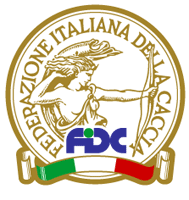 SCHEDA ISCRIZIONE2° TROFEO FEDERCACCIA S. UBERTO”Domenica 11 settembre 2022ZAC MONNA PICA - FIUGGIda inviare entro il giorno martedì 6 settembre 2022a Federcaccia Nazionale claudia.sansone@fidc.itDati del concorrente:COGNOME______________________________ NOME_________________________NATO A _______________________________ PROV. _____ IL _______________ INDIRIZZO (Via, CAP, comune di residenza e provincia) ___________________________________________N. TELEFONO CELLULARE __________________ INDIRIZZO POSTA ELETTRONICA __________________________________________LIBRETTO PERSONALE PORTO DI FUCILE: NUMERO_______________ DATA RILASCIO _________TESSERA ASSICURATIVA: NUMERO________________________ DATA RILASCIO ______________Dati del cane:NOME CANE __________________________ RAZZA _______________________ ROI N° _______________ MICROCHIP N° _______________________________ LIBRETTO QUALIFICHE FIDC N° ________________Il sottoscritto _______________________________________dichiara di avere perfetta cognizione del regolamento e delle caratteristiche per lo svolgimento di questa gara e di essere al momento in possesso di tutti i documenti e requisiti fisici per la mia partecipazione, assumendomi ogni responsabilità e liberando in tal modo l’organizzazione.Resta inteso che in caso di accertamento di non idoneità alla partecipazione, perderò un eventuale diritto al premio e sarò escluso dalla classifica.Si prega di prendere visione dell’informativa sulla protezione dei dati personali ai sensi del Regolamento Generale sulla Protezione dei Dati (UE) 2016/679 allegata al presente modulo.DATA _________________              FIRMA_______________________________________ 